Załącznik Nr 1 do Regulaminem naboru wniosków na organizację staży dla osób bezrobotnych będących w szczególnej sytuacji na rynku pracy w ramach programu Dziś bierni – jutro aktywni 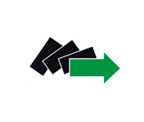 POWIATOWY URZĄD PRACY W GRYFINIE….…………………………….…………….……	                (nazwa organizatora)REGON …………………………………………Starosta GryfińskiPowiatowy Urząd Pracy w Gryfinie / Filia w ChojnieWniosek o zawarcie umowy o zorganizowanie stażu może złożyć pracodawca, rolnicza spółdzielnia produkcyjna lub pełnoletnia osoba fizyczna, zamieszkująca i prowadząca na terytorium Rzeczypospolitej Polskiej, osobiście i na własny rachunek, działalność w zakresie produkcji roślinnej lub zwierzęcej, w tym ogrodniczej, sadowniczej, pszczelarskiej      i rybnej, w pozostającym w jej posiadaniu gospodarstwie rolnym obejmującym obszar użytków rolnych o powierzchni przekraczającej 2 ha przeliczeniowe lub prowadzącej dział specjalny produkcji rolnej, o którym mowa w ustawie  z dnia 20 grudnia 1990 r. o ubezpieczeniu społecznym rolników (t.j. Dz.U. z 2016 r. poz. 277).Do realizacji będą kierowane wnioski spełniające warunki:określone w ustawie z dnia 20 kwietnia 2004 r. o promocji zatrudnienia i instytucjach rynku pracy                           (t.j. Dz. U. z 2016 r. , poz. 645 z późn.zm).określone w Rozporządzeniu Ministra Pracy i Polityki Społecznej z dnia 20 sierpnia 2009 r. w sprawie szczegółowych warunków odbywania stażu przez bezrobotnych (Dz. U. z 2009 nr 4, poz..1160),zgodnie z „Regulaminem naboru wniosków na organizację staży dla osób bezrobotnych będących w szczególnej sytuacji na rynku pracy w ramach programu Dziś bierni – jutro aktywni”Pouczenie :W celu właściwego wypełnienia wniosku, prosimy o staranne jego przeczytanie.Wniosek należy wypełnić czytelnie odpowiadając na wszystkie zawarte we wniosku pytania.O uwzględnieniu bądź odmowie uwzględnienia wniosku starosta powiadamia wnioskodawcę na piśmie. W przypadku nieuwzględnienia wniosku starosta podaje przyczynę odmowy.Od negatywnego stanowiska urzędu nie przysługuje odwołanie.Wniosek niekompletny lub nieprawidłowo sporządzony będzie rozpatrzony negatywnie.Do wniosku należy załączyć: Oświadczenie organizatora zgodnie ze wzorem w załączniku nr 1.W przypadku producenta rolnego - Oświadczenie organizatora zgodnie ze wzorem w załączniku nr 2.Program stażu bezrobotnego zgodnie ze wzorem w załączniku nr 3.W przypadku spółki cywilnej należy do wniosku dołączyć umowę spółki.W przypadku podpisania wniosku przez pełnomocnika organizatora – pełnomocnictwo.Nazwa organizatora ( firma lub imię i nazwisko).................................................................................................   …………………………………………………………………………………………………………………….Adres siedziby organizatora …………………………………….........................................................................      tel/fax.......................................................................... e-mail .............................................................................Miejsce prowadzenia działalności……………………………………………………………………………….Imię i nazwisko osoby upoważnionej do reprezentowania organizatora - podpisania umowy z urzędem pracy.      ...............................................................................................................................................................................................	                                                          (imię i nazwisko osoby upoważnionej) 4.  Dane dotyczące prowadzonej działalności:a) Rodzaj działalności wg PKD 2007........................................................................................................................b) Numer identyfikacji podatkowej NIP ...................................................................................................................c) Data rozpoczęcia działalności ...............................................................................................................................d) Forma prawna ( zaznaczyć właściwą):      inna forma prawna (podać jaka)…………………………………………………………………..……….…e) Forma opodatkowania ……………………………………………………………………………………………5.  Liczba osób zatrudnionych w przeliczeniu na pełny wymiar czasu pracy w dniu złożenia wniosku ....................................................................................................................................................................................6.  Liczba osób aktualnie odbywających staż: Liczba przewidywanych miejsc pracy, na których bezrobotni będą odbywać staż  (nie więcej niż 3 osoby    na jeden wniosek) ……………… w tym liczba miejsc pracy dla osób niepełnosprawnych ………………Proponowany okres odbywania stażu przez osobę bezrobotną (od 3 do 6 miesięcy)  .………………..…Wymagania dotyczące kandydatów na staż: Informacje o wykonywanej pracy (dotyczy stażysty):11.  Liczba osób przewidzianych do:     ..................................................................................(pieczęć firmy i czytelny podpis osoby upoważnionej do składania oświadczeń woli w imieniu organizatora)                                                                                                        Załącznik Nr 1                                             do wniosku o zawarcie umowy o                                              zorganizowanie stażuNie jestem w stanie likwidacji lub upadłości.Nie zalegam z należnymi podatkami z tytułu zatrudnienia oraz należności w stosunku do Zakładu   Ubezpieczeń Społecznych.Zapoznałem się z treścią „Regulaminu naboru wniosków na organizację staży dla osób bezrobotnych będących w szczególnej sytuacji na rynku pracy w ramach programu Dziś bierni – jutro aktywni”Zobowiązuję się do skierowania osoby bezrobotnej przed dopuszczeniem jej do wykonywania pracy w ramach stażu, na badania lekarskie stwierdzające zdolność do wykonywania pracy na powierzanym stanowisku, za wyjątkiem sytuacji gdy osoba bezrobotna będzie posiadała aktualne badania lekarskie do wykonywania pracy na takim stanowisku.„ Jestem świadomy odpowiedzialności karnej za złożenie fałszywego oświadczenia ”.………………………………………….                       ..................................................................................                      (data)                                                                   (pieczęć firmy i czytelny podpis osoby upoważnionej do składania oświadczeń woli w imieniu organizatora)                                                                                                        Załącznik Nr 2                                             do wniosku o zawarcie umowy o                                              zorganizowanie stażuOświadczam, że:□  zamieszkuję i prowadzę na terytorium Rzeczpospolitej Polskiej, osobiście i na własny rachunek,       działalność w zakresie produkcji: roślinnej lub zwierzęcej (w tym ogrodniczej, sadowniczej, pszczelarskiej  i rybnej) w  pozostającym w moim posiadaniu gospodarstwie rolnym obejmującym obszar użytków rolnych o  powierzchni przekraczającej 2 ha przeliczeniowe lub □   prowadzę dział specjalny produkcji rolnej, o którym mowa w ustawie  z dnia 20 grudnia 1990 r.                  o  ubezpieczeniu społecznym rolników (t.j. Dz. U. z 2016 r. , poz. 277).„ Jestem świadomy odpowiedzialności karnej za złożenie fałszywego oświadczenia ”.………………………………………….                       ..................................................................................                      (data)                                                                   (pieczęć firmy i czytelny podpis osoby upoważnionej do składania oświadczeń woli w imieniu organizatora)□  zaznaczyć właściwe                                                                                                       Załącznik Nr 3                                             do wniosku o zawarcie umowy o                                                                                                                                                         zorganizowanie stażuJako opiekuna osoby objętej programem stażu wskazuję :-    imię i nazwisko ...............................................................................................................................................-    zajmowane stanowisko....................................................................................................................................Pracodawca po zakończeniu realizacji programu  stażu jest zobowiązany do wydania opinii zawierającej informację o zadaniach realizowanych przez bezrobotnego i umiejętnościach praktycznych pozyskanych       w trakcie stażu…………………………………………………………..                                                                                                                (pieczęć firmy i czytelny podpis osoby upoważnionej                                                                                                                do składania oświadczeń woli w imieniu organizatora)  osoba fizyczna  spółka cywilna spółka jawna spółka partnerska spółka komandytowa spółka zooLp.Nr umowyLiczba osób aktualnie odbywających stażminimalny poziom wykształcenia……………………………………..…………….minimalne kwalifikacje niezbędne do podjęcia stażu……………………………………..…………….predyspozycje psychofizyczne i zdrowotne  ……………………………………..…………….imię i nazwisko kandydata na staż (jeżeli organizator chce wskazać konkretną osobę )a) …………………………………..…………….imię i nazwisko kandydata na staż (jeżeli organizator chce wskazać konkretną osobę )b) …………………………………..…………….imię i nazwisko kandydata na staż (jeżeli organizator chce wskazać konkretną osobę )c)……………………………………..…………..miejsce odbywania stażu……………………………………..…………….godz. pracy (od –do):  ……………………………………..…………….zmianowość :  ……………………………………..…………….praca w  niedziele i święta3                                      …………………………………………………..praca w porze nocnej3                                        ……………………………………..…………….nazwa zawodu lub specjalności zgodnie z klasyfikacją zawodów i specjalności – www.psz.praca.gov.pl (ścieżka dostępu :  rynek  pracy> rejestry i bazy> klasyfikacja zawodów i specjalności > wyszukiwarka opisów zawodów)……………………………………..…………….nazwa stanowiska pracy, na którym zatrudniony będzie stażysta:……………………………………..…………….opis zadań jakie będą wykonywane podczas stażu przez bezrobotnego  - w załączniku nr 1do wniosku – odrębny dla każdego stanowiska.zatrudnienia na okres minimum 3 miesięcy osoby bezrobotnej po zakończeniu odbywania stażu,  z gwarancją minimalnego wynagrodzenia za pracę w przeliczeniu na pełny wymiar czasu pracy i wymiar czasu pracy nie niższy niż ½ etatulubpowierzenia pracy w ramach umowy cywilnoprawnej na  okres minimum 3 miesięcy osobie bezrobotnej po zakończeniu odbywania stażu, przy czym wartość umowy zlecenia/o dzieło łącznie za okres 3 miesięcy nie może być niższa niż 3-krotność minimalnego wynagrodzenia. W przypadku umowy o dzieło, w której nie określono czasu trwania umowy, wartość umowy musi być równa 3-krotności minimalnego wynagrodzenia lub wyższa.…………………………Nazwa organizatora………………………………………………………Nazwa komórki organizacyjnej………………………………………………………Adres miejsca odbywania stażu………………………………………………………Nazwa zawodu lub specjalności www.psz.praca.gov.pl (ścieżka dostępu :  rynek  pracy> rejestry i bazy> klasyfikacja zawodów i specjalności > wyszukiwarka opisów zawodów)………………………………………………………Nazwa stanowiska pracy………………………………………………………Lp.                                                ZAKRES ZADAŃ ZAWODOWYCHLp.UMIEJĘTNOŚCI, KTÓRE UZYSKA OSOBA BEZROBOTNA PO ZAKOŃCZONYM STAŻU